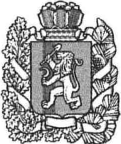 АДМИНИСТРАЦИЯ  ПИНЧУГСКОГО СЕЛЬСОВЕТАБОГУЧАНСКОГО РАЙОНАКРАСНОЯРСКОГО КРАЯПОСТАНОВЛЕНИЕ28.04.2016    		                    п.Пинчуга    	           	         №53-п	В соответствии с Федеральным законом от 28.12.2008 № 273-ФЗ «О противодействии коррупции», п. 33 ч. 1 ст. 15 Федерального закона от 06.10.2003 № 131-ФЗ «Об общих принципах организации местного самоуправления в Российской Федерации», Указом Президента РФ от 13.03.2012 № 297 «О Национальном плане противодействия коррупции на 2012-2013 годы и внесении изменений в некоторые акты Президента Российской Федерации по вопросам противодействия коррупции», Уставом  Пинчугского  сельсовета ПОСТАНОВЛЯЮ:Утвердить План по противодействию коррупции в органах местного самоуправления муниципального образования  Пинчугский сельсовет на 2016  год согласно приложению.Контроль за исполнением настоящего постановления оставляю за собой.3. Настоящее постановление вступает в силу со дня подписания и подлежит размещению на официальном сайте органов местного самоуправления муниципального образования   Пинчугский сельсовет.И.О главы   Пинчугского  сельсовета                                                О.Н. ФрикПриложение к постановлению Главы  Пинчугского сельсоветаот  28.04.2016  года № 53  -ППлан по противодействию коррупции в органах местного самоуправления муниципального образования  Пинчугского сельсовет на 2016  годОб утверждении Плана по противодействию коррупции в органах местного самоуправления муниципального образования  Пинчугский сельсовет на 2016  год№ п/пМероприятияСрок исполненияОтветственные исполнители1. Организационные мероприятия1. Организационные мероприятия1. Организационные мероприятия1. Организационные мероприятия1.1Деятельность Совета по противодействию коррупции в органах местного самоуправления муниципального образования  Пинчугский сельсовет по отдельному плануАдминистрация  Пинчугского сельсовета2. Мероприятия в сфере размещения муниципальных заказов, контроля за исполнением законодательства в области организации и проведения проверок юридических лиц, индивидуальных предпринимателей 2. Мероприятия в сфере размещения муниципальных заказов, контроля за исполнением законодательства в области организации и проведения проверок юридических лиц, индивидуальных предпринимателей 2. Мероприятия в сфере размещения муниципальных заказов, контроля за исполнением законодательства в области организации и проведения проверок юридических лиц, индивидуальных предпринимателей 2. Мероприятия в сфере размещения муниципальных заказов, контроля за исполнением законодательства в области организации и проведения проверок юридических лиц, индивидуальных предпринимателей 2.1Обеспечение добросовестности, открытости, добросовестной конкуренции и объективности при размещении заказов на поставку товаров, выполнение работ, оказание услуг для муниципальных нуждпостоянноАдминистрация Пинчугского сельсовета2.2Мониторинг выполнения исполнителями (подрядчиками) условий муниципальных контрактов постоянноАдминистрация  Пинчугского сельсовета2.3Реализация мер по исполнению полномочий по контролю за исполнением законодательства Российской Федерации в области организации и проведения проверок юридических лиц, индивидуальных предпринимателей органами, уполномоченными на осуществление муниципального контроляпостоянноАдминистрация  Пинчугского сельсовета2.4Организация и осуществление контроля за законностью, результативностью (эффективностью и экономностью) использования средств местного бюджетапо отдельному плануАдминистрация  Пинчугского сельсовета3. Меры в сфере использования и реализации муниципального имущества, земельных участков3. Меры в сфере использования и реализации муниципального имущества, земельных участков3. Меры в сфере использования и реализации муниципального имущества, земельных участков3. Меры в сфере использования и реализации муниципального имущества, земельных участков3.1Разработка проектов муниципальных нормативных правовых актов, регламентирующих владение, пользование и распоряжение муниципальным имуществом, в том числе его приватизацию,  в целях приведения в соответствие с требованиями федеральных и краевых  нормативных правовых актов По мере необходимостиАдминистрация Пинчугского сельсовета3.2Контроль за соблюдением установленного порядка управления и распоряжения имуществом, находящимся в  муниципальной собственностипо отдельному плану3.4Анализ и обобщение сведений о количестве и результатах проведенных проверок в сфере землепользования май, ноябрьАдминистрация  Пинчугского сельсовета4. Совершенствование структуры и полномочий органов местного самоуправления, создание механизмов общественного контроля за их деятельностью4. Совершенствование структуры и полномочий органов местного самоуправления, создание механизмов общественного контроля за их деятельностью4. Совершенствование структуры и полномочий органов местного самоуправления, создание механизмов общественного контроля за их деятельностью4. Совершенствование структуры и полномочий органов местного самоуправления, создание механизмов общественного контроля за их деятельностью4.1Внесение изменений и дополнений в Устав Пинчугского сельсовета в связи с необходимостью приведения его в соответствие с действующим законодательствомпо мере необходимости 4.2Представление Пинчугскому сельскому Совету депутатов отчета Главы сельсовета о результатах деятельности в 2015  годуГлава Пинчугского сельсовета5. Организация проведения антикоррупционной экспертизы нормативных правовых актов и их проектов, совершенствование нормативно-правовой базы органов местного самоуправления5. Организация проведения антикоррупционной экспертизы нормативных правовых актов и их проектов, совершенствование нормативно-правовой базы органов местного самоуправления5. Организация проведения антикоррупционной экспертизы нормативных правовых актов и их проектов, совершенствование нормативно-правовой базы органов местного самоуправления5. Организация проведения антикоррупционной экспертизы нормативных правовых актов и их проектов, совершенствование нормативно-правовой базы органов местного самоуправления5.1Направление проектов муниципальных нормативных правовых актов в прокуратуру Богучанского района постоянно5.2Организация и проведение антикоррупционной экспертизы нормативных правовых актов  и их проектов в органах местного самоуправления Богучанского районапостоянно5.3Обеспечение своевременного принятия муниципальных правовых актов в случаях, предусмотренных федеральными законами, актами Президента Российской Федерациипо мере необходимости5.4Обеспечение приведения муниципальных правовых актов - в соответствие с требованиями федеральных законов, нормативных правовых актов федеральных государственных органов и нормативных правовых актов органов государственной власти Красноярского края по вопросам противодействия коррупциипо мере необходимости6. Внедрение антикоррупционных механизмов в рамках реализации кадровой политики в органах местного самоуправления Пинчугского сельсовета Богучанского района6. Внедрение антикоррупционных механизмов в рамках реализации кадровой политики в органах местного самоуправления Пинчугского сельсовета Богучанского района6. Внедрение антикоррупционных механизмов в рамках реализации кадровой политики в органах местного самоуправления Пинчугского сельсовета Богучанского района6. Внедрение антикоррупционных механизмов в рамках реализации кадровой политики в органах местного самоуправления Пинчугского сельсовета Богучанского района6.1Предъявление в установленном законом порядке квалификационных требований к гражданам, претендующим на замещение должностей муниципальной службыпри приеме на муниципальную службу постоянноЗам.главы администрации6.2Мониторинг обеспечения выполнения обязанности лиц, замещающих муниципальные должности, муниципальных служащих представлять сведения о доходах, об имуществе и обязательствах имущественного характера соответствующего должностного лица, его супруга (супруги) и несовершеннолетних детей в случаях, установленных законодательством (далее – сведения о доходах)апрель 6.3Размещение в сети Интернет сведений о доходах в случаях и порядке, предусмотренных действующим законодательством, муниципальными правовыми актами май 6.4Проведение проверок достоверности и полноты сведений о доходах в установленном порядкепо мере необходимости6.5Организация деятельности комиссий по соблюдению требований к служебному поведению муниципальных служащих и урегулированию конфликта интересов постоянно6.6Мониторинг поступающих представителям нанимателя (работодателя) уведомлений муниципальных служащих о фактах склонения к совершению коррупционных правонарушений6.7Участие в семинарах по повышению квалификации муниципальных служащих, ответственных за работу по профилактике коррупционных и иных правонарушенийпо отдельному графику6.8Оптимизация и конкретизация должностных инструкций лиц, замещающих должности муниципальной службы в органах местного самоуправления Пинчугский сельсовета Богучанского районапо мере необходимости6.9Формирование кадрового резерва и замещение вакантных должностей из сформированного кадрового резервапостоянноЗам.главы администрации 6.10Направление в правоохранительные органы установленной работодателем (представителем нанимателя), комиссиями по соблюдению требований к служебному поведению и урегулированию конфликта интересов на муниципальной службе информации о совершении муниципальным служащим действия (бездействия), содержащего признаки административного правонарушения или состава преступления по мере установления соответствующих фактовЗам.главы администрации 6.11Проведение информационных бесед с муниципальными служащими по  соблюдению антикоррупционного поведенияпо отдельному графикуЗам.главы администрации 7. Формирование в обществе нетерпимости к коррупционному поведению, обеспечение открытости деятельности органов местного самоуправления, взаимодействие с общественностью, гражданами и организациями7. Формирование в обществе нетерпимости к коррупционному поведению, обеспечение открытости деятельности органов местного самоуправления, взаимодействие с общественностью, гражданами и организациями7. Формирование в обществе нетерпимости к коррупционному поведению, обеспечение открытости деятельности органов местного самоуправления, взаимодействие с общественностью, гражданами и организациями7. Формирование в обществе нетерпимости к коррупционному поведению, обеспечение открытости деятельности органов местного самоуправления, взаимодействие с общественностью, гражданами и организациями7.1Контроль за своевременным исполнением обращений граждан, организаций и должностных лицпостоянно7.2Оказание содействия СМИ в освещении мер, принимаемых органами местного самоуправления по противодействию коррупции постоянно7.3Реализация положений Федерального Закона от 09.02.2009 № 8-ФЗ «Об обеспечении доступа к информации о деятельности государственных органов и органов местного самоуправления»постоянно7.4Проведение анализа публикаций в СМИ, заявлений и обращений граждан на предмет наличия информации о фактах коррупции со стороны муниципальных служащих и должностных лицпостоянно7.5Организация работы «телефона доверия» для сообщений о проявлении фактов коррупции в органах местного самоуправления поселения, анализ поступающих на него сообщений7.6Проведение служебных проверок по фактам жалоб и обращений физических и юридических лиц по поводу отказа от предоставления муниципальных услуг или некачественного их оказанияПо мере необходимости7.7Мониторинг вопросов правоприменительной практики по результатам вступивших в законную силу решений судов, арбитражных судов о признании недействительными ненормативных правовых актов, незаконными решений и действий (бездействия) органов местного самоуправления, органов администрации Богучанского района и их должностных лиц в целях выработки и принятия мер по предупреждению и устранению причин выявленных нарушенийМарт, июнь, сентябрь, декабрь8. Взаимодействие в сфере противодействия коррупции8. Взаимодействие в сфере противодействия коррупции8. Взаимодействие в сфере противодействия коррупции8. Взаимодействие в сфере противодействия коррупции8.1Участие в работе встреч, «круглых столов», совещаний с представителями органов местного самоуправления поселений, правоохранительных органов, общественности по вопросам противодействия коррупции Март, также по мере необходимостиГлава  Пинчугского сельсовета8.2Взаимодействие с органами местного самоуправления района в рамках заключенных соглашений по организации работы по противодействию коррупциипостоянноГлава  Пинчугского сельсовета